		          Theme 4	    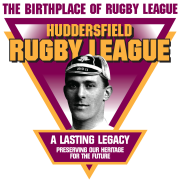 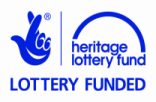 The Origins of the ClubsPupil Resource Sheet 1aClubDate FoundedWho Founded the ClubBarrow1875Tom Baynes, a businessman who worked as a shipping clerk in BarrowBatley1880Batley Cricket Club asked other local sports’ clubs to join them. Batley Athletic Club did so. They formed Batley Cricket, Athletic and Football Club which played rugby in the winter.1863Oates Ingham, an ex-public schoolboy and  businessman who owned a dye works in BradfordBramley1879local churchmen, led by Reverend CopeDewsbury1875a pub landlord called William Blackburn and working men who were his friends and customersFeatherstone Rovers1902miners who worked at the local coal mine1873local working men, and Mr S Duckett, a businessman from William Duckett and Co, a Halifax company that made things out of brass 1864an athletics club started to play rugby in the winter; it joined with  Cricket Club in 1875 to form the ‘Huddersfield Cricket and Athletic Club’ 1865three local businessmen, all ex-public schoolboys; at first the club was based at a church Hull Kingston Rovers1883businessmen and working men who were boilermakersHunslet1883Hunslet Cricket Club joined with two rugby football clubs. ‘Albion’ and ‘Excelsior’ as ‘Hunslet Cricket and Football Club’Keighley1876Reverend F Marriner, a local vicar and ex-public schoolboy who had family connections with the owners of local worsted mills, was a main organiser of the club and its first presidentClubDate FoundedWho Founded the ClubLeeds1870called Leeds St John, at first its members had to belong to  church; later it let others join and changed its name to  in 1890 Leigh1877local businessman Fred UlphOldham1876mill owners Fred Wild and Alfred Emmott, and men leading the local police force, including the Chief Constable  H18713 local rugby football clubs joined together; they were set up by the sons of local businessmen who had learnt to play rugby at public school; local working men also helped to run the club1879local boys living in  who formed their own team called Cavendish Football Club; they changed the name to  in 1879 1874William Douglas Herman, the head chemist at Pilkington Brothers, Britain’s largest glass-making company; Herman was an ex-public schoolboy Swinton1867members of Swinton Cricket Club T1873the local , where rugby was an activity for the young men’s society 1875Warrington Zingari Football Club, which played rugby and was founded by local businessman Thomas Grix, joined with the Padgate Football Club1873working men in the villages of Farnworth and Appleton formed Farnworth and Appleton Cricket and Football Club; the name was changed to  in 1876.1872members of Wigan Cricket Club1868ex-pupils of St Peter’s public school